В соответствии с Федеральным законом от 28 марта 1998 года № 53-ФЗ «О воинской обязанности и военной службе», Положением о подготовке граждан Российской Федерации к военной службе, утвержденным Постановлением Правительства Российской Федерации от 31 декабря 1999 года № 1441, Распоряжением Губернатора Иркутской области от 2 сентября 2022 года № 262-р «О подготовке граждан Российской Федерации, подлежащих призыву на военную службу в Иркутской области по военно-учетным специальностям солдат, матросов, сержантов и старшин в 2022-2023 учебном году», Инструкцией о подготовке граждан Российской Федерации по военно-учетным специальностям солдат, матросов, сержантов и старшин в общественных объединениях и образовательных учреждениях начального профессионального и среднего профессионального образования, утвержденной приказом Министра обороны Российской Федерации от 3 мая 2001 года № 202, руководствуясь статьями 24, 50 Устава Черемховского районного муниципального образования, администрация Черемховского районного муниципального образования ПОСТАНОВЛЯЕТ:Утвердить план основных мероприятий по подготовке граждан Российской Федерации, проживающих на территории Черемховского района, подлежащих призыву на военную службу, по военно-учетным специальностям солдат, матросов, сержантов и старшин в профессиональном образовательном учреждении «Черемховская автомобильная школа» Регионального отделения «Добровольное общество содействия армии, авиации и флоту России» на 2022-2023 учебный год (прилагается).Рекомендовать военному комиссару (городов Черемхово и Свирск, Черемховского района Иркутской области) Васильеву В.Ю. своевременно передавать именные списки  учебных групп по потокам обучения в профессиональное образовательное учреждение «Черемховская автомобильная школа» Регионального отделения Общероссийской общественно-государственной организации «Добровольное общество содействия армии, авиации и флоту» России Иркутской области.Рекомендовать начальнику профессионального образовательного учреждения «Черемховская автомобильная школа» Регионального отделения  Общероссийской общественно-государственной организации «Добровольное общество содействия армии, авиации и флоту» России Иркутской области Склянову А.Ю. организовать подготовку граждан, проживающих на территории Черемховского района и подлежащих призыву на военную службу, по военно-учетным специальностям солдат, матросов, сержантов и старшин в профессиональном образовательном учреждении «Черемховская автомобильная школа» Регионального отделения «Добровольное общество содействия армии, авиации и флоту» России Иркутской области в два потока:- первый поток: октябрь 2022 года - март 2023 года;- второй поток: март 2023 года - сентябрь 2023 года.4. Отделу организационной работы администрации Черемховского районного муниципального образования (Коломеец Ю.А.) направить на опубликование настоящее постановление в газету «Моё село, край Черемховский», разместить на официальном сайте Черемховского районного муниципального образования в информационно-телекоммуникационной сети «Интернет».5. Настоящее постановление вступает в силу после его официального опубликования.6. Контроль за исполнением настоящего постановления возложить на исполняющего обязанности заместителя мэра по социальным вопросам Манзулу Е.А.Мэр района С.В.МарачУТВЕРЖДЕНпостановлением администрацииЧеремховского районногомуниципального образованияот 22.09.2022 № 519-пПЛАНосновных мероприятий по подготовке граждан Российской Федерации, подлежащих призыву на военную службу, по военно-учетным специальностям солдат, матросов, сержантов и старшин в профессиональном образовательном учреждении «Черемховская автомобильная школа» Регионального отделения «Добровольное общество содействия армии, авиации и флоту» России Иркутской областина 2022-2023 учебный годПримечание:1. ПОУ «Черемховская АШ» РО ДОСААФ России Иркутской области - профессиональное образовательное учреждение «Черемховская автомобильная школа» Регионального отделения «Добровольное общество содействия армии, авиации и флоту России».2. ППГВУ – первоначальная постановка граждан на воинский учет.3. ВУС – военно-учетная специальность.4. ПНО ПиПГВС – помощник начальника отделения подготовки и призыва граждан на военную службу.5. НО ПиПГВС – начальник отделения подготовки и призыва граждан на военную службу.6. ГИБДД МО МВД РФ – государственная инспекция безопасности дорожного движения межмуниципального      отдела «Черемховский» Министерства внутренних дел Российской Федерации.7. ОГБУЗ – областное государственное бюджетное учреждение здравоохранения.8. ВС РФ – Вооруженные Силы Российской Федерации.9. В/ч – воинская часть.10. Военный комиссар - военный комиссар (городов Черемхово и Свирск, Черемховского района Иркутской области).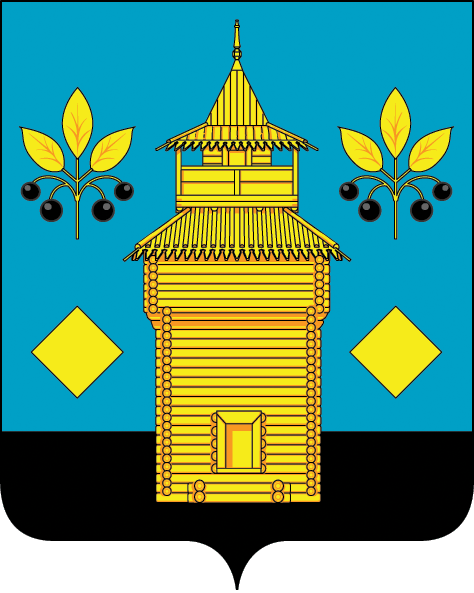 РОССИЙСКАЯ ФЕДЕРАЦИЯЧеремховское районное муниципальное образованиеАДМИНИСТРАЦИЯП О С Т А Н О В Л Е Н И Е22.09.2022№ 519-пЧеремховоЧеремховоО подготовке граждан Российской Федерации, подлежащих призыву на военную службу, в Иркутской области по военно-учетным специальностям солдат, матросов, сержантов и старшин в 2022-2023 учебном году№ п/пНаименование мероприятияСрок исполненияИсполнитель12341.Организационные мероприятия1.Организационные мероприятия1.Организационные мероприятия1.Организационные мероприятия1.Организационные мероприятия1Подготовить и представить мэру Черемховского районного МО:1- справку-доклад о подготовке граждан по военно-учетным специальностям за 2021-2022 учебный год;до 01.11.2022ПНО ПиПГВС(по согласованию)1- проект постановления «О подготовке граждан Российской Федерации, подлежащих призыву на военную службу, по военно-учетным специальностям солдат, матросов, сержантов и старшин в 2022-2023  учебном году».до 01.11.2022ПНО ПиПГВС(по согласованию)2Составить списки кандидатов для подготовки по военно-учетным специальностям на новый учебный год из числа граждан, прошедших ППГВУ по срокам обучения и ВУС. Провести уточнение списков кандидатов, ранее отобранных для обучения.01.11.2022ПНО ПиПГВС(по согласованию)3Провести собрание курсантов, направляемых в ПОУ «Черемховская АШ» РО ДОСААФ России Иркутской области, на котором поставить задачи о предстоящей подготовке, довести права и обязанности курсантов на период обучения.в день передачи на обучениеПНО ППГВС(по согласованию)4Оборудовать уголок (стенд) по военно-учетным специальностям и подготовке в ПОУ «Черемховская АШ РО ДОСААФ России Иркутской области» для граждан, проходивших ППГВУ и готовящихся к службе в ВС РФ.20.01.2023ПНО ПиПГВС(по согласованию)5Согласовать с командованием шефствующей воинской части вопросы по созданию и совершенствованию учебно-материальной базы ПОУ «Черемховская АШ» РО ДОСААФ России Иркутской области.ноябрь 2022Командир в/ч 25512(по согласованию) ПНО ПиПГВС(по согласованию)2. Мероприятия, проводимые в период комплектования и передачи учебных групп на обучение2. Мероприятия, проводимые в период комплектования и передачи учебных групп на обучение2. Мероприятия, проводимые в период комплектования и передачи учебных групп на обучение2. Мероприятия, проводимые в период комплектования и передачи учебных групп на обучение2. Мероприятия, проводимые в период комплектования и передачи учебных групп на обучение1Провести согласно списку кандидатов для обучения в ПОУ «Черемховская АШ» РО ДОСААФ России Иркутской области отбор личных дел, проверить полноту их оформления, уточнить данные о гражданах, подлежащих призыву и подготовке по ВУС (при необходимости сделать запросы).за 20 дней до начала занятийПНО ПиПГВС(по согласованию)2Составить пофамильные списки на вновь формируемый взвод.за 10 дней до начала занятийПНО ПиПГВС(по согласованию)3Провести медицинское освидетельствование кандидатов для обучения в ПОУ  «Черемховская АШ» РО ДОСААФ России  Иркутской области во время призыва (апрель-июль, октябрь - декабрь) и первоначальной постановке граждан на воинский учет. В остальной период проводить медицинское освидетельствование на базе ОГБУЗ «Черемховская городская больница №1».за 10 дней до начала занятийПНО ПиПГВС(по согласованию)4Издать приказ военного комиссара (городов Черемхово и Свирск, Черемховского района Иркутской области) «О направлении граждан для обучения граждан по военно-учетным специальностям». Оформить и вручить гражданам, направляемых на обучение по ВУС, предписание для обучения по военно-учетным специальностям. Передать пофамильные списки граждан на обучение в учебную организацию.за 3 дня до начала занятийПНО ПиПГВС(по согласованию)5Оформить и направить руководителям предприятий, организаций, учреждений предписания о направлении граждан для подготовки для ВУС.за 5 дней до начала занятийПНО ПиПГВС(по согласованию)3. Мероприятия, проводимые в период обучения курсантов в учебной организации3. Мероприятия, проводимые в период обучения курсантов в учебной организации3. Мероприятия, проводимые в период обучения курсантов в учебной организации3. Мероприятия, проводимые в период обучения курсантов в учебной организации3. Мероприятия, проводимые в период обучения курсантов в учебной организации1Получить выписку из приказа и пофамильный список из учебной организации о зачислении.в 15-дневный срок после передачи взвода на обучениеПНО ПиПГВС(по согласованию)2Организовать контроль за ходом обучения граждан с выездом в учебную организацию.еженедельноПНО ПиПГВС(по согласованию)2Организовать контроль за ходом обучения граждан с выездом в учебную организацию.1 раз в 10 днейНО ПиПГВС(по согласованию)2Организовать контроль за ходом обучения граждан с выездом в учебную организацию.1 раз в месяцВоенный комиссар3Обеспечить контроль за работой военно-экзаменационных комиссий по приему экзаменов у курсантов, обучающихся в ПОУ «Черемховская АШ» РО ДОСААФ России Иркутской области  по военно-учетной специальности.в соответствии с графиком сдачи экзаменовКомандир в/ч 25512(по согласованию) ПНО ПиПГВС(по согласованию)4Издать приказ военного комиссара (городов Черемхово и Свирск, Черемховского района Иркутской области) об отчислении курсантов из учебной организации при получении извещения о принятии такого решения.при получении извещенияПНО ПиПГВС(по согласованию)5Направить в учебную организацию выписку из приказа об отчислении курсантов из учебной организации.в день выхода приказаПНО ПиПГВС(по согласованию)4. Мероприятия, проводимые после окончания обучения граждан по ВУС и отправке призванных в войска4. Мероприятия, проводимые после окончания обучения граждан по ВУС и отправке призванных в войска4. Мероприятия, проводимые после окончания обучения граждан по ВУС и отправке призванных в войска4. Мероприятия, проводимые после окончания обучения граждан по ВУС и отправке призванных в войска4. Мероприятия, проводимые после окончания обучения граждан по ВУС и отправке призванных в войска1Оформить выписку:1- из акта сдавших экзамены и получивших удостоверении об окончании учебы:не позднее 3-х дней после сдачи экзаменаПНО ПиПГВС(по согласованию)1- из протокола сдачи экзаменов в отделе ГИБДД  МО МВД РФ «Черемховский».не позднее 3-х дней после сдачи экзаменаПНО ПиПГВС(по согласованию)2Внести соответствующие записи в учетные карты призывников о получении военно-учетной специальности, предназначить в соответствующий вид и род войск ВС РФ.в 3-х дневный срок после получения выписки из протоколаПНО ПиПГВС(по согласованию)5. Мероприятия по военно-патриотическому воспитанию5. Мероприятия по военно-патриотическому воспитанию5. Мероприятия по военно-патриотическому воспитанию5. Мероприятия по военно-патриотическому воспитанию5. Мероприятия по военно-патриотическому воспитанию1Принять участие в проведении торжественных выпусков курсантов, закончивших обучение по специальности.по окончанию обученияПНО ПиПГВС(по согласованию)2Провести «День призывника» с чествованием лучших призывников, окончивших обучение по военно-учетным специальностям.октябрь 2022, апрель 2023ПНО ПиПГВС(по согласованию)3Принять участие в организации и проведении «Дня открытых дверей» на базе шефствующих воинских частей с целью ознакомления курсантов с образцами военной техники и вооружения, парковой службой, условиями прохождения военной службы и бытом военнослужащего.декабрь 2022, апрель 2023Командир в/ч 25512 (по согласованию)ПНО ПиПГВС(по согласованию)